Loveny ClassHome Learning Tasks English1. Write a set of instructions for brushing your teeth. Make sure your instructions are detailed and don’t miss out any of the important points. Remember to label each step with a number and use “time” words at the start of sentences. For example: first, firstly, secondly, next, then, after that, finally… If you would like to extend your instructions, include extra advice with some of the steps. For example: Carefully squeeze the tube of toothpaste and put a small amount onto your toothbrush. Be careful not to squeeze too hard or there will be too much toothpaste! Ask an adult to read your instructions and follow them. Have you missed any steps out? Could you improve your instructions in any way? 2. Re-read the story How to Wash a Woolly Mammoth by Michelle Robinson. If you haven’t got the story book, there are versions online that you can listen to. What other animals could be tricky to wash? What would the book be called if you had a different animal? Try to use alliteration in the title of a new book. For example: How to wash a crafty crocodile. How to wash a vicious vulture. How to wash a hairy hippopotamus.  3. Read the start of the story again. Using one of your ideas from above, can you write your own introduction to an instruction book? For example: Does your angry alligator need a wash? It’s not a very easy thing to do… Angry alligators are quite large and their bumpy skin is notoriously tough to clean. They also have extremely sharp teeth! Don’t worry, just follow this step-by-step guide to have a sparkling clean alligator!  4. Continue to practise spellings on Spelling Shed. These will be updated weekly and will contain new spellings and some from previous weeks. If you would like extra spelling practice, look at the Common Exception Words on the following page, making sure to choose the correct list for your year group. Practise spelling these words as much as possible, using different strategies to help remember any unusual spellings. Maths 1. Can you order the two digit numbers on the activity attached? The numbers are represented in different ways. Order each of the lines separately. If you would like an extra challenge, ask an adult to write different representations of numbers and/or number sentences on pieces of paper and put them in order from smallest to largest. Remember to work out the answers for each representation/number sentence before ordering them. 2. Make a shop at home with items from the kitchen and give them a price (under 50p). Can you make the exact amount of money using coins? Year 2 children can extend their learning with the following challenges: Can you add the cost of two objects together? How much change would you get from £1? 3. Select a number between 2 and 20. Make a poster showing how many ways you can make this number using addition, subtraction, multiplication, division or fractions. 4. Practise your number facts using Hit the Button (a free maths game which helps to improve recall of number facts). Search Hit the Button for free on Google. Focus on number bonds to 10 and 20, doubling and halving and times tables. How many questions can you get right in 1 minute? Record your best scores! 5. Continue to practise your recall of multiplication and division facts using TT Rock Stars!Topic1. Draw an outline of a human body (or get an adult to draw around you with chalk). Think about the organs that are inside your body (brain, heart, lungs, stomach, and intestine). What do these organs do? Can you locate them in the outline of the body? How big are they, roughly? How are they protected by our body? 2. Find out some interesting facts about the human heart. How big is it? What does it do? If you can, listen to the heartbeat of a grown up. Can you count the beats? Ask an adult to help you find your pulse. Can you count how many times your heart beats in a minute? 3. Investigate the effect that exercise has on your heart rate. Count the number of beats per minute when you are resting. Then do the following exercises and count your heart rate after each one. Let your heart rate return to normal before starting each new exercise. What happened to your heart rate? Which exercise had the biggest affect? Why?30 star jumps30 seconds sprinting 20 press ups 30 seconds skipping 20 burpies Other Activities 1. Watch BBC Newsround and find out what is happening in the world. What did you find out? Is there anything you need help understanding? 2. Practise telling the time to the nearest quarter of an hour on an analogue clock. Year 2 children should be starting to tell the time to the nearest 5 minutes.  3. Read as much as possible. Call a family member or a friend and read a book to them on the phone. Remember to use expression and pause for full stops! There are lots of books available to read online. For example, on the Oxford Owl website or as PDFs. 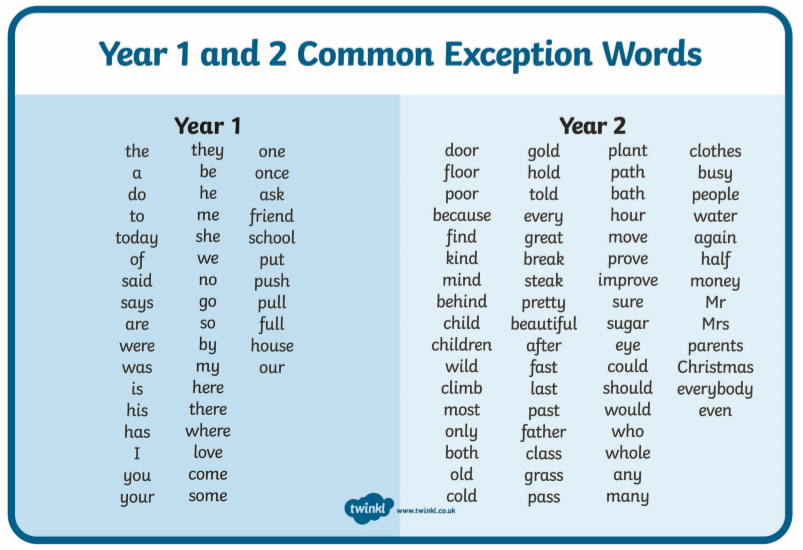 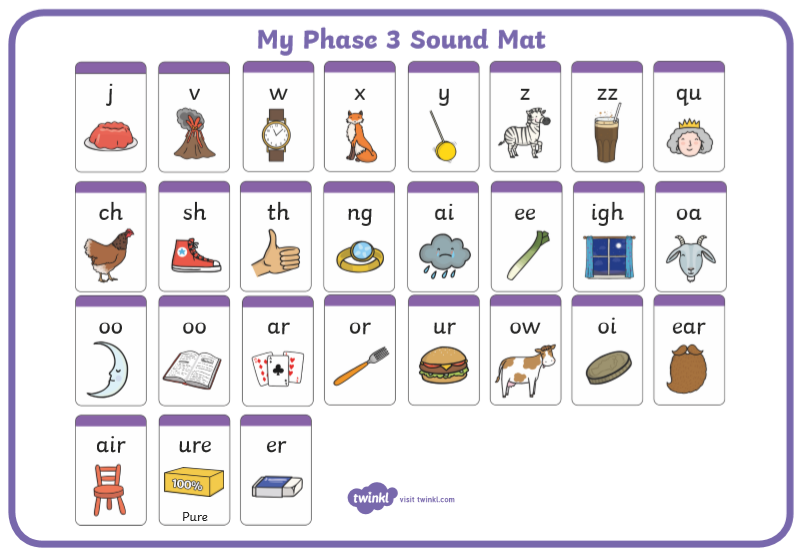 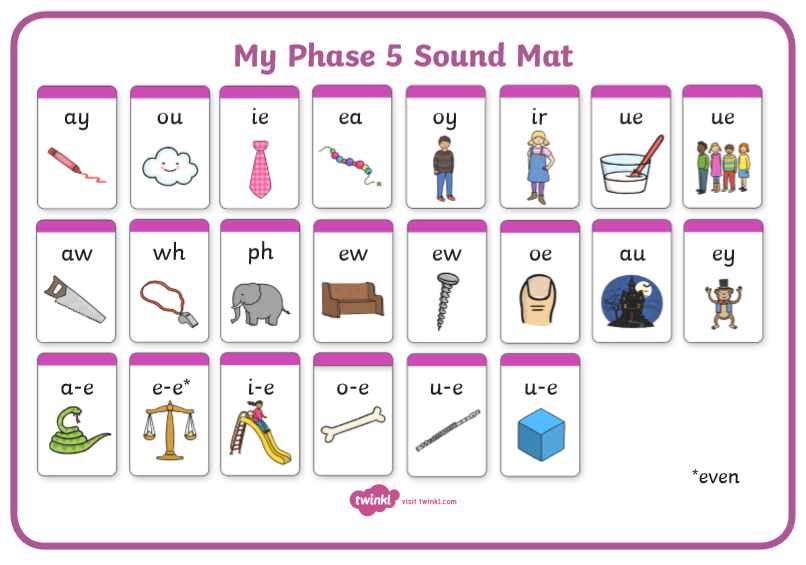 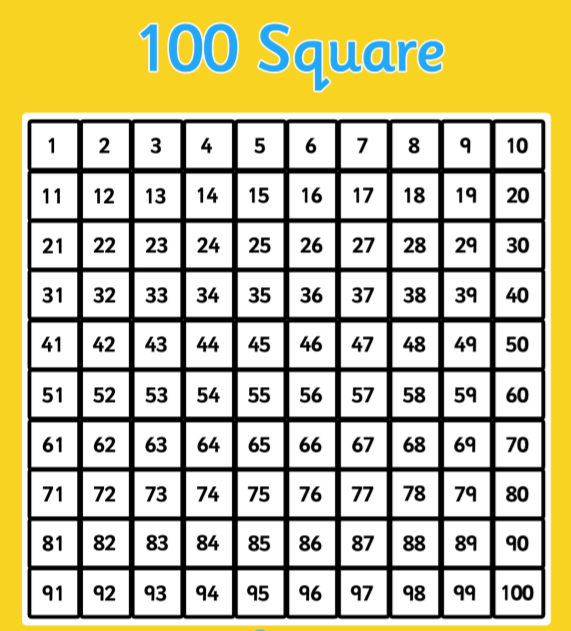 